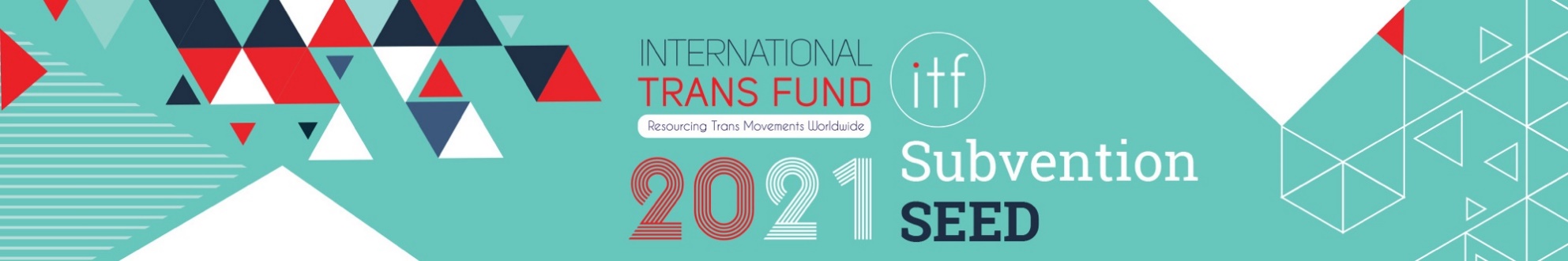 Formulaire de demande FTISubvention SEED (1 an)Le Fonds Trans International (FTI) est heureux d'annoncer notre 5e cycle d'octroi de subventions. Nous accueillons avec plaisir les demandes de subvention de 10 000 $ à 30 000 $ US de groupes dirigés par des personnes trans avec des budgets inférieurs à 150 000 $ USD basés dans toutes les régions du monde. La date limite pour postuler est le 1er décembre 2020 à 17 h (heure de l'Est/New York).Ceci est le formulaire de demande pour une subvention SEED (soutien général d'un an et/ou subvention de projet). Si votre organisation n'a jamais reçu de financement du FTI, c'est la subvention que vous devez demander. Nous vous encourageons vivement à lire les Lignes directrices pour les demandes de financement disponibles sur notre site web (www.transfund.org). Si vous avez des questions, veuillez contacter info@transfund.org Critères d'admissibilitéPour être admissible au programme de subvention les groupes doivent répondre aux critères suivants :Être dirigé par des personnes trans :Des personnes trans doivent être dans des rôles de prise de décision, notamment en définissant les priorités stratégiques et financières de l'organisation, et représenter 75 % du personnel, des porte-parole et du conseil d'administration ou des organes décisionnels.Si ce n'est pas le cas, les groupes doivent démontrer comment les personnes trans participent aux décisions budgétaires, organisationnelles et stratégiques.Avoir un budget de fonctionnement inférieur à 150 000 $ US.Être un groupe de personnes (c'est-à-dire pas un individu).L'objectif principal de la mission est de soutenir la communauté trans.Contribuer à la construction de mouvements, pas seulement fournir des services directs.Priorités
Les priorités du FTI dans ce cycle de financement sont : Financer une diversité de groupes, en terme de régions, langues, identités de genre, stratégies et enjeux. Donner la priorité aux communautés trans confrontées à des niveaux de marginalisation plus élevés (par exemple : le racisme, le classisme, l’âgisme, le capacitisme, la misogynie, etc.).Soutenir les organisations dirigées par des trans qui travaillent de manière intersectionnelle et dont le travail contribue à la justice sociale, à la construction de mouvements trans et à la libération des personnes trans.Veuillez noter ce qui suit :Nous acceptons les demandes en anglais, chinois simplifié, espagnol, français et russe.Nous suivons une limite de pages stricte, ce qui nous aide à évaluer équitablement les demandes. Les demandes ne doivent pas dépasser 8 pages. La taille de la police ne doit pas être inférieure à 11 points. S'il vous plaît ne changez pas ni ne reformatez pas le formulaire. Aucun document supplémentaire ne sera étudié.Le formulaire de demande doit être rempli correctement et complètement ou votre organisation pourrait être jugée inadmissible. Vidéo : Les groupes admissibles qui sont incapables d'écrire une demande peuvent soumettre un enregistrement vidéo ne durant pas plus de 10 minutes et qui répond pleinement aux questions ci-dessous. Veuillez consulter les lignes directrices pour plus de détails.Formulaire de demande FTI
Veuillez répondre à toutes les questions dans les champs fournis. Cette demande ne doit pas dépasser 8 pages.PARTIE 1 : Contexte organisationnelNom de votre organisation :Où votre organisation est basée (village/ville et pays) : Où menez-vous votre action (au niveau local, national, régional, international) :L'année de création de votre organisation :Votre organisation est-elle officiellement enregistrée ?  Oui 		Non Si vous n'êtes pas enregistré.s., seriez-vous en mesure d'identifier un hôte fiscal ?  Oui 		Non Nommez 2 personnes de contact mandatées avec lesquelles nous pouvons communiquer à propos de cette demande. Veuillez fournir les coordonnées de l'organisation.Quels sont les principaux problèmes auxquels la communauté trans est confrontée dans votre contexte ? Décrivez les défis et les opportunités que votre travail abordera.Choisissez l'identité et/ou l'expression de genre de la majorité des personnes avec lesquelles vous travaillez ? (cochez « X » sur la meilleure réponse).Si vous avez sélectionné « autre », pouvez-vous expliquer brièvement ?Sélectionnez les 3 principales populations avec lesquelles votre organisation travaille actuellement et qui sont pertinentes pour cette application (marquer « X » sur seulement 3 choix).Si vous avez sélectionné « Autre », pouvez-vous nous dire brièvement avec quelles autres populations votre groupe travaille ?12. Sélectionnez les 3 principaux problèmes ou sujets sur lesquels votre organisation travaille et qui sont pertinents pour cette demande (marquez « X » sur seulement 3 choix).Si vous avez sélectionné « autre », pouvez-vous nous dire brièvement sur quels autres enjeux ou thématiques que vous travaillez ?13. Présentez brièvement la vision, la mission, les objectifs et les principales réalisations de votre organisation.14. Décrivez comment votre organisation est dirigée par les personnes trans. Nous voulons savoir qui prend les décisions stratégiques et budgétaires. Dressez la liste de tous les membres du personnel et du conseil, en indiquant clairement leur identité et leurs rôles (voir l'exemple dans Section 2 : Comprendre les critères d'admissibilité des lignes directrices pour les demandes de financement). Veuillez noter que les personnes trans devraient représenter 75 % du personnel, des porte-parole et du conseil d'administration ou de l'organe décisionnel. Si ce n'est pas le cas, vous devez démontrer de manière concrète comment les personnes trans prennent des décisions budgétaires ou stratégiques pour votre groupe. Comment votre organisation soutient-elle les personnes trans qui vivent les formes les plus aigües de marginalisation ? Décrivez tous les partenariats et collaborations pertinents dans lesquels votre organisation s'engage pour résoudre ces problèmes.PARTIE 2 : Demande de financement Le FTI accorde des subventions d'un an de 10 000 $ à 30 000 $ US. La période de subvention va du 1er juillet 2021 au 30 juin 2022. Ce financement est un moyen de renforcer et de développer des organisations dirigées par des personnes trans durables et résilientes. Nous préférons fournir un soutien général (financement de base) aux organisations mais n'avons aucune restriction quant à l'octroi de subventions de projet.Le montant demandé au FTI (la demande doit être en US, entre 10 000 $ et 30 000 $ US) :Quelles sont les principales activités que vous prévoyez pour cette période de subvention ? (Il doit s'agir de toutes les activités, pas seulement de celles qui s'appliquent à une subvention du FTI), Indiquez le type de financement que vous demandez :Soutien général (financement de base) uniquement (remplir la section 1 du modèle de budget) :   Soutien général (financement de base) et des activités de projet (remplir les sections 1 et 2 du modèle de budget) :   	Subvention de projet uniquement (remplir la section 2 du modèle de budget) : Complétez le modèle de budget pour la subvention que vous demandez. Ceci doit être rempli au complet pour montrer comment vous envisagez de dépenser la subvention sur 1 an. Fournissez un récit financier des coûts décrits dans le modèle de budget. Si votre organisation demande un soutien général (financement de base), décrivez les éléments que vous avez l'intention de couvrir pendant la période de subvention et comment elle fait progresser votre travail. Si vous avez demandé une subvention de projet, décrivez les principales activités de votre groupe au cours de la période couverte par la subvention du FTI. Ça doit être clair à quel niveau (local, national, régional, international) le travail aura lieu.Si vous recevez cette subvention qu'est-ce qu'elle vous aidera à accomplir ou à changer ?Comment les activités contribueront-elles au développement du mouvement trans dans votre contexte ? PARTIE 3 : Informations financièresQuel était le budget de votre organisation en 2020 (veuillez préciser en US) ?Si votre organisation a un excédent dans votre budget opérationnel pour 2020, veuillez expliquer :Votre groupe a-t-il déjà reçu un financement externe (subventions) ? Si c'est le cas, vous devez indiquer le nom de vos bailleurs de fonds actuels ou anciens au cours des deux dernières années et l'objectif de ces subventions. Où d'autre votre organisation a-t-elle fait une demande de financement pour 2021 ? Indiquez dans la colonne « Statut » si le financement est prévu, demandé ou confirmé.Votre organisation a-t-elle déjà été un partenaire bénéficiaire du FTI* ? Oui 		Non Si oui, indiquez l'année(s) où vous étiez de partenaire bénéficiaire du FTI :Si oui, expliquez comment cette demande s'appuiera sur les subventions passées du FTI :
* Si vous avez été un partenaire bénéficiaire du FTI dans le passé, vous êtes admissible pour demander une subvention THRIVE.PARTIE 4 : Personnes de référenceDonnez les noms de deux personnes de référence que nous pouvons contacter si votre demande est sélectionnée. Celles-ci devraient être des personnes qui connaissent votre travail mais qui ne font pas partie de votre groupe et vous ont donné la permission d'être contactées par le FTI. Ne pas inclure des membres du Grant Making Panel (GMP - Conseil de gestion des subventions) ou le Steering Committee (SC - Comité de pilotage) comme personnes de référence.Liste de contrôle de la demandeVeuillez vérifier que votre demande est complète (marquez un « X » à côté de chaque élément). Veuillez noter qu'une organisation ne peut soumettre qu'une seule demande au FTI.Soumettez votre formulaire de demande complet et votre budget à info@transfund.org avant le 4 décembre 2020 à 17 h (heure de l'Est / New York). Si vous avez des préoccupations en matière de sûreté ou de sécurité, vous pouvez également soumettre votre demande à l'adresse itf_info@protonmail.comContact principal (il s’agit de la personne à qui nous écrirons au sujet de votre demande)Contact principal (il s’agit de la personne à qui nous écrirons au sujet de votre demande)NomPoste dans l'organisationCourriel TéléphoneIndicatif régional (    )Contact secondaireContact secondaireNomPoste dans l'organisationCourrielTéléphoneIndicatif régional (    )CourrielTéléphone Indicatif régional (    )Site webRéseaux sociaux (Facebook, Twitter, Instagram)Identités et expressions de genre non occidentales (par exemple Fa'afafine, Hijra, Muxhe, etc.)Personnes trans-fémininesPersonnes trans-masculinesPersonnes trans non-binairesTrans (toutes les identités)AutrePersonnes trans issues des minorités raciales, ethniques ou de castePersonnes trans dans les zones de conflitPersonnes trans autochtones Personnes trans dans les zones ruralesPersonnes trans pauvres ou à faible revenu Personnes trans dans les zones urbainesPersonnes trans sans abri Personnes trans handicapéesEnfants trans  Personnes trans vivant avec le VIH/SidaJeunes trans Personnes trans qui consomment des droguesÉtudiant.e.s trans Personnes trans en prison/incarcéréesParents trans Personnes trans et intersexesAîné.e.s trans Personnes trans LGBQMigrant.e.s ou réfugié.e.s trans AutreTravailleuses et travailleurs du sexe transAccès à l'éducation  MédiasAccès à l'emploi Santé mentale et bien-êtreAccès aux services de santé Changement politiques et légauxConstruction/mobilisation communautaire Politique/électionsCriminalisation Justice racialeDépathologisation Sûreté et sécuritéDiscrimination Santé sexuelle et reproductiveJustice/autonomisation économique Prévention de la violence/crimes haineuxProblèmes familiaux Visibilité/travail culturelJustice de guérison VIH/SidaSanté AutreReconnaissance juridique du genreDemande de financement Description des articles Montant (en dollars américains)1. Soutien général (financement de base)Cela comprend les coûts de fonctionnement et de personnel (par exemple les salaires, le loyer, les services publics, la sécurité, le renforcement des capacités, le matériel de bureau, etc.)1. Soutien général (financement de base)Cela comprend les coûts de fonctionnement et de personnel (par exemple les salaires, le loyer, les services publics, la sécurité, le renforcement des capacités, le matériel de bureau, etc.)1. Soutien général (financement de base)Cela comprend les coûts de fonctionnement et de personnel (par exemple les salaires, le loyer, les services publics, la sécurité, le renforcement des capacités, le matériel de bureau, etc.)1. Soutien général (financement de base)Cela comprend les coûts de fonctionnement et de personnel (par exemple les salaires, le loyer, les services publics, la sécurité, le renforcement des capacités, le matériel de bureau, etc.)1. Soutien général (financement de base)Cela comprend les coûts de fonctionnement et de personnel (par exemple les salaires, le loyer, les services publics, la sécurité, le renforcement des capacités, le matériel de bureau, etc.)Total des dépenses de soutien généralTotal des dépenses de soutien général$2. Subvention de projet (activités de projet)Cela comprend les coûts des activités liées au projet (par exemple, les animatrices et animaterus, le transport, la location de salles, l'impression, les repas, l'hébergement, les honoraires des conférenciers, etc.)2. Subvention de projet (activités de projet)Cela comprend les coûts des activités liées au projet (par exemple, les animatrices et animaterus, le transport, la location de salles, l'impression, les repas, l'hébergement, les honoraires des conférenciers, etc.)2. Subvention de projet (activités de projet)Cela comprend les coûts des activités liées au projet (par exemple, les animatrices et animaterus, le transport, la location de salles, l'impression, les repas, l'hébergement, les honoraires des conférenciers, etc.)2. Subvention de projet (activités de projet)Cela comprend les coûts des activités liées au projet (par exemple, les animatrices et animaterus, le transport, la location de salles, l'impression, les repas, l'hébergement, les honoraires des conférenciers, etc.)2. Subvention de projet (activités de projet)Cela comprend les coûts des activités liées au projet (par exemple, les animatrices et animaterus, le transport, la location de salles, l'impression, les repas, l'hébergement, les honoraires des conférenciers, etc.)Dépenses totales des activités du projet                                                    Dépenses totales des activités du projet                                                    $BUDGET TOTAL DEMANDÉ
 (Ce montant devrait correspondre au montant que vous demandez au FTI)BUDGET TOTAL DEMANDÉ
 (Ce montant devrait correspondre au montant que vous demandez au FTI)$RevenusDépensesBailleur de fondsAnnée(s) de financementMontant (US)ObjectifBailleur de fondsAnnée(s) de financementMontant (US)ObjectifStatutPersonne de référence 1Personne de référence 1Personne de référence 2Personne de référence 2NomNomPoste et 
organisationPoste et organisationCourrielCourrielTéléphoneIndicatif régional (    )TéléphoneIndicatif régional (    )Liste de contrôle de la demandeCocher (X)Coordonnées pour 2 personnes Contexte organisationnel (3 pages ou moins)Demande de financement (4 pages ou moins)Informations financières (1 page ou moins)Coordonnées de deux personnes de référenceNous reconnaissons que le FTI ne donnera pas suite aux demandes incomplètes